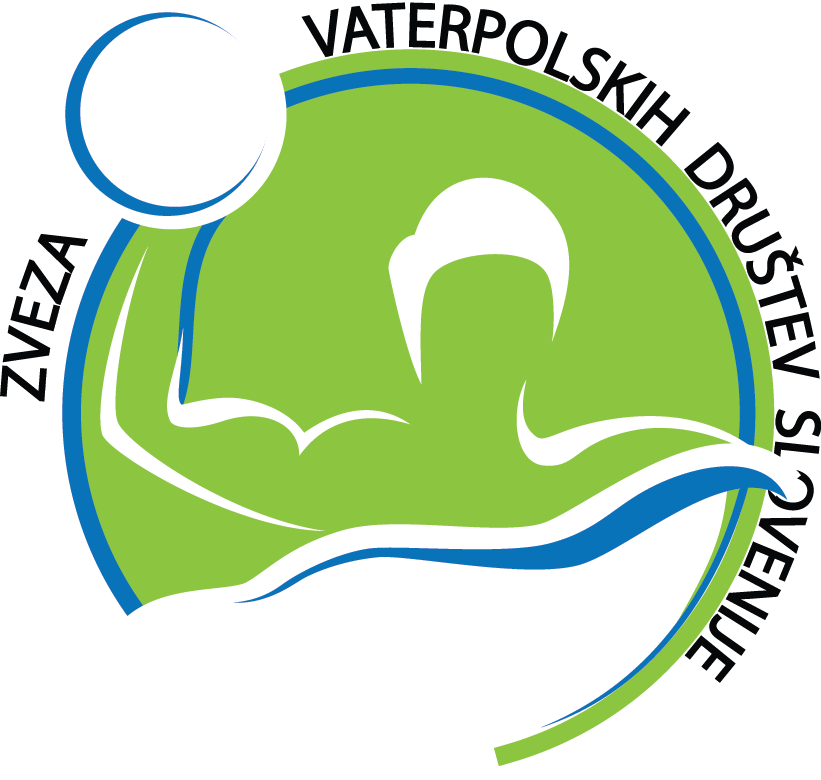 Bilten tekmovanj 25Sezona 2017/18Pripravil: Jaka MikoletičTeden: 28. 5.- 3. 6. 20181. 2. del DP člani – 6. krogSobota, 2. 6. 2018:2. DP kadeti, U17  – finalni turnir (Kranj)Nedelja, 3. 6. 2018:POLFINALE:TEKMA ZA 3. MESTOFINALE3. Napoved tekem prihodnjega tedna:Sobota, 9. 6. 2018:DP člani, 1. tekma finala in 1. tekma za 3. mestoPokal U13 (POB Kranj)4. Žreb pokalnih tekmovanj U13-U19:VK LJUBLJANA SLOVAN : AVK TRIGLAV 20:7 (4:1, 4:3, 6:0, 6:3)Sodnika: Bojanič Čedomir in Kavčič Tomi. Delegat:  Čadež Uroš.Sodnika: Bojanič Čedomir in Kavčič Tomi. Delegat:  Čadež Uroš.VK Ljubljana Slovan: Žurbi Gašper, Novak Kristijan, Verač Andraž 4, Kecman David 4, Novak Sebastjan 3, Leskovec Tilen 4, Fakin Miha 2, Šinkovec Jon, Merlak Gregor 1, Petrovčič Miha, Puš Martin, Stele Martin 2, Koso Alen.Trener: Škof Jure. Pomočnik: Milenkovič Zoran.VK Ljubljana Slovan: Žurbi Gašper, Novak Kristijan, Verač Andraž 4, Kecman David 4, Novak Sebastjan 3, Leskovec Tilen 4, Fakin Miha 2, Šinkovec Jon, Merlak Gregor 1, Petrovčič Miha, Puš Martin, Stele Martin 2, Koso Alen.Trener: Škof Jure. Pomočnik: Milenkovič Zoran.AVK Triglav: Mrgole Martin, Popovič Benjamin 2, Bergant Rok, Rahne Matic, Sokler Luka, Gostič Dejan, Mikoletič Jaka, Gostič Marko, Briški Blaž 2, Justin Jan 1, Troppan Aljaž 2, Resnik Rok.Trener: Komelj Aleš.AVK Triglav: Mrgole Martin, Popovič Benjamin 2, Bergant Rok, Rahne Matic, Sokler Luka, Gostič Dejan, Mikoletič Jaka, Gostič Marko, Briški Blaž 2, Justin Jan 1, Troppan Aljaž 2, Resnik Rok.Trener: Komelj Aleš.VD KOPER 1958 : AVK BRANIK 8:10 (0:4, 2:3, 3:1, 3:2)Sodnika: Suhadolnik Tevž in Laginja Andrej. Delegat: Jerman Leopold.Sodnika: Suhadolnik Tevž in Laginja Andrej. Delegat: Jerman Leopold.VD Koper 1958: Prcač Marko, Miatovič Božidar 2, Mutič Matija, Vuk Peter, Potočnik Nejc 1, Bonetta Matteo, Naglič Vid, Černeka Rene 1, Sponza Marco, Brozovič Peter, Sormaz Djordje 4, Jačimovič Milan.VD Koper 1958: Prcač Marko, Miatovič Božidar 2, Mutič Matija, Vuk Peter, Potočnik Nejc 1, Bonetta Matteo, Naglič Vid, Černeka Rene 1, Sponza Marco, Brozovič Peter, Sormaz Djordje 4, Jačimovič Milan.AVK Branik: Bračun Vlatko, Jakovac Trpimir, Bruni Andrea 1, Gledec Ivan 1, Milakovič Ivan 2, Protner Martin, Bastiancich Ennio, Zgrebec Tin 1, Blaževič Goran 4.Trener: Gradski Tomislav.AVK Branik: Bračun Vlatko, Jakovac Trpimir, Bruni Andrea 1, Gledec Ivan 1, Milakovič Ivan 2, Protner Martin, Bastiancich Ennio, Zgrebec Tin 1, Blaževič Goran 4.Trener: Gradski Tomislav.Lestvica - liga štirihLestvica - liga štirihLestvica - liga štirihLestvica - liga štirihLestvica - liga štirihLestvica - liga štirihLestvica - liga štirihLestvica - liga štirihLestvica - liga štirihLestvica - liga štirihLestvica - liga štirihLestvica - liga štirihLestvica - liga štirihLestvica - liga štirihUvrstitevUvrstitevEkipaEkipaKZRPPDGPGPGGRT1. 1. VK Ljubljana SlovanVK Ljubljana Slovan1211011173818192332.2.AVK TriglavAVK Triglav127144127999928223.3.AVK BranikAVK Branik125166106128128-22164. 4. VD Koper 1958VD Koper 19581200121278176176-980Lestvica strelcevLestvica strelcevLestvica strelcevEkipaEkipaEkipaEkipaEkipaGoliGoliGoli1.STELE MartinSTELE MartinVK LJ SlovanVK LJ SlovanVK LJ SlovanVK LJ SlovanVK LJ Slovan4545452.SORMAZ Djordje SORMAZ Djordje VD Koper 1958VD Koper 1958VD Koper 1958VD Koper 1958VD Koper 19584444443.TROPPAN AljažTROPPAN AljažAVK Triglav AVK Triglav AVK Triglav AVK Triglav AVK Triglav 4242424.BLAŽEVIČ GoranBLAŽEVIČ GoranAVK BranikAVK BranikAVK BranikAVK BranikAVK Branik3939395.VERAČ AndražVERAČ AndražVK LJ SlovanVK LJ SlovanVK LJ SlovanVK LJ SlovanVK LJ Slovan3333336.GLEDEC IvanGLEDEC IvanAVK BranikAVK BranikAVK BranikAVK BranikAVK Branik2929297.PUŠ MartinPUŠ MartinVK LJ SlovanVK LJ SlovanVK LJ SlovanVK LJ SlovanVK LJ Slovan2626268.POPOVIČ BenjaminPOPOVIČ BenjaminAVK Triglav AVK Triglav AVK Triglav AVK Triglav AVK Triglav 2525259.JAKOVAC TrpimirJAKOVAC TrpimirAVK BranikAVK BranikAVK BranikAVK BranikAVK Branik242424BRIŠKI BlažBRIŠKI BlažVD Kamnik/AVK TriglavVD Kamnik/AVK TriglavVD Kamnik/AVK TriglavVD Kamnik/AVK TriglavVD Kamnik/AVK Triglav24242411.NOVAK KristijanNOVAK KristijanVK LJ SlovanVK LJ SlovanVK LJ SlovanVK LJ SlovanVK LJ Slovan232323LESKOVEC TilenLESKOVEC TilenVK LJ SlovanVK LJ SlovanVK LJ SlovanVK LJ SlovanVK LJ Slovan23232313.MILAKOVIČ Ivan MILAKOVIČ Ivan AVK BranikAVK BranikAVK BranikAVK BranikAVK Branik22222214.GOSTIČ Marko GOSTIČ Marko AVK Triglav AVK Triglav AVK Triglav AVK Triglav AVK Triglav 20202015.FAKIN MihaFAKIN MihaVK LJ SlovanVK LJ SlovanVK LJ SlovanVK LJ SlovanVK LJ Slovan19191916.JUSTIN JanJUSTIN JanAVK Triglav AVK Triglav AVK Triglav AVK Triglav AVK Triglav 18181817.BERGANT RokBERGANT RokVD Kamnik/AVK TriglavVD Kamnik/AVK TriglavVD Kamnik/AVK TriglavVD Kamnik/AVK TriglavVD Kamnik/AVK Triglav171717JAČIMOVIČ MilanJAČIMOVIČ MilanVD Koper 1958VD Koper 1958VD Koper 1958VD Koper 1958VD Koper 1958171717RAHNE MaticRAHNE MaticAVK Triglav AVK Triglav AVK Triglav AVK Triglav AVK Triglav 17171720.NOVAK Sebastjan NOVAK Sebastjan VK LJ SlovanVK LJ SlovanVK LJ SlovanVK LJ SlovanVK LJ Slovan16161621.OSTREŽ TimOSTREŽ TimVD Kamnik/AVK TriglavVD Kamnik/AVK TriglavVD Kamnik/AVK TriglavVD Kamnik/AVK TriglavVD Kamnik/AVK Triglav11111122.BROZOVIČ PeterBROZOVIČ PeterVD Koper 1958VD Koper 1958VD Koper 1958VD Koper 1958VD Koper 195810101023.MUTIČ MatijaMUTIČ MatijaVD Koper 1958VD Koper 1958VD Koper 1958VD Koper 1958VD Koper 1958999EŠKINJA PetarEŠKINJA PetarAVK BranikAVK BranikAVK BranikAVK BranikAVK Branik99925.PUŠAVEC Andraž PUŠAVEC Andraž AVK Triglav AVK Triglav AVK Triglav AVK Triglav AVK Triglav 888ŠINKOVEC JonŠINKOVEC JonVK LJ SlovanVK LJ SlovanVK LJ SlovanVK LJ SlovanVK LJ Slovan888POTOČNIK NejcPOTOČNIK NejcVD Koper 1958VD Koper 1958VD Koper 1958VD Koper 1958VD Koper 195888828.BONETTA MatteoBONETTA MatteoVD Koper 1958VD Koper 1958VD Koper 1958VD Koper 1958VD Koper 195877729.BASTIANCICH EnnioBASTIANCICH EnnioAVK BranikAVK BranikAVK BranikAVK BranikAVK Branik666GOSTIČ DejanGOSTIČ DejanAVK Triglav AVK Triglav AVK Triglav AVK Triglav AVK Triglav 66631.SALIHI Alishan SALIHI Alishan VK LJ SlovanVK LJ SlovanVK LJ SlovanVK LJ SlovanVK LJ Slovan555BURGAR Kristjan BURGAR Kristjan VD KamnikVD KamnikVD KamnikVD KamnikVD Kamnik555RESNIK RokRESNIK RokAVK Triglav AVK Triglav AVK Triglav AVK Triglav AVK Triglav 55534.NAGLIČ VidNAGLIČ VidVD Koper 1958VD Koper 1958VD Koper 1958VD Koper 1958VD Koper 1958444BRUNI AndreaBRUNI AndreaAVK BranikAVK BranikAVK BranikAVK BranikAVK Branik444MIATOVIČ BožidarMIATOVIČ BožidarVD Koper 1958VD Koper 1958VD Koper 1958VD Koper 1958VD Koper 1958444KECMAN David KECMAN David VK LJ SlovanVK LJ SlovanVK LJ SlovanVK LJ SlovanVK LJ Slovan44438.BELENTIN BlažBELENTIN BlažVD KamnikVD KamnikVD KamnikVD KamnikVD Kamnik333ČOSIČ Nikola ČOSIČ Nikola VD Koper 1958VD Koper 1958VD Koper 1958VD Koper 1958VD Koper 1958333SOKLER LukaSOKLER LukaVD Kamnik/AVK TriglavVD Kamnik/AVK TriglavVD Kamnik/AVK TriglavVD Kamnik/AVK TriglavVD Kamnik/AVK Triglav333MIKOLETIČ JakaMIKOLETIČ JakaAVK Triglav AVK Triglav AVK Triglav AVK Triglav AVK Triglav 333PETROVČIČ Miha PETROVČIČ Miha VK LJ SlovanVK LJ SlovanVK LJ SlovanVK LJ SlovanVK LJ Slovan333ZGREBEC DinoZGREBEC DinoAVK BranikAVK BranikAVK BranikAVK BranikAVK Branik333SPONZA MarcoSPONZA MarcoVD Koper 1958VD Koper 1958VD Koper 1958VD Koper 1958VD Koper 1958333TORBARINA KrševanTORBARINA KrševanAVK BranikAVK BranikAVK BranikAVK BranikAVK Branik33346.HINIČ LukaHINIČ LukaVD Koper 1958VD Koper 1958VD Koper 1958VD Koper 1958VD Koper 1958222LUKIČ David LUKIČ David VD KamnikVD KamnikVD KamnikVD KamnikVD Kamnik222SMOLEJ AndražSMOLEJ AndražAVK Triglav AVK Triglav AVK Triglav AVK Triglav AVK Triglav 222BEČIČ Rok BEČIČ Rok VD Kamnik/AVK TriglavVD Kamnik/AVK TriglavVD Kamnik/AVK TriglavVD Kamnik/AVK TriglavVD Kamnik/AVK Triglav222MARINI MaurizioMARINI MaurizioVD Koper 1958VD Koper 1958VD Koper 1958VD Koper 1958VD Koper 1958222VONČINA JušVONČINA JušVD KamnikVD KamnikVD KamnikVD KamnikVD Kamnik222ZGREBEC TinZGREBEC TinAVK BranikAVK BranikAVK BranikAVK BranikAVK Branik222MERLAK GregorMERLAK GregorVK LJ SlovanVK LJ SlovanVK LJ SlovanVK LJ SlovanVK LJ Slovan22254.VASCOTTO MatteoVASCOTTO MatteoVD Koper 1958VD Koper 1958VD Koper 1958VD Koper 1958VD Koper 1958111VERBIČ UrbanVERBIČ UrbanAVK Triglav AVK Triglav AVK Triglav AVK Triglav AVK Triglav 111POTOČNIK EnejPOTOČNIK EnejVK LJ SlovanVK LJ SlovanVK LJ SlovanVK LJ SlovanVK LJ Slovan111LAZAR Kristjan LAZAR Kristjan VD Koper 1958VD Koper 1958VD Koper 1958VD Koper 1958VD Koper 1958111ANČIMER AndrejANČIMER AndrejAVK Triglav AVK Triglav AVK Triglav AVK Triglav AVK Triglav 111ŽURBI GašperŽURBI GašperVK LJ SlovanVK LJ SlovanVK LJ SlovanVK LJ SlovanVK LJ Slovan111KULENOVIČ TinKULENOVIČ TinAVK BranikAVK BranikAVK BranikAVK BranikAVK Branik111VUK PeterVUK PeterVD Koper 1958VD Koper 1958VD Koper 1958VD Koper 1958VD Koper 1958111ČERNEKA ReneČERNEKA ReneVD Koper 1958VD Koper 1958VD Koper 1958VD Koper 1958VD Koper 1958111AVK TRIGLAV : VD KOPER 195816:2 (5:0, 7:0, 3:1, 1:1)Sodnika: Podvršček Klemen in Popovič Benjamin. Delegat: Marinček Jože.Sodnika: Podvršček Klemen in Popovič Benjamin. Delegat: Marinček Jože.AVK Triglav: Kos Gregor, Zorman Gaj 1, Verbič Urban 1, Peric Nejc 1, Gostič Dejan 4, Troppan Aljaž 7, Bergant Tim, Nartnik Kristjan 2, Kaloper Žan, Mrgole Martin.Trener: Čermelj Rado.AVK Triglav: Kos Gregor, Zorman Gaj 1, Verbič Urban 1, Peric Nejc 1, Gostič Dejan 4, Troppan Aljaž 7, Bergant Tim, Nartnik Kristjan 2, Kaloper Žan, Mrgole Martin.Trener: Čermelj Rado.VD Koper 1958:  Dekovič Alexander, Zukič Alexander, Fičur Gašper, Bassanese Endi 2, Sponza Marco, Šakovič Tash, Bašič Teo, Adžič Marko, Grižon Matija, Grižon Jure, Lončarevič Alan.Trener: Potočnik Nejc.VD Koper 1958:  Dekovič Alexander, Zukič Alexander, Fičur Gašper, Bassanese Endi 2, Sponza Marco, Šakovič Tash, Bašič Teo, Adžič Marko, Grižon Matija, Grižon Jure, Lončarevič Alan.Trener: Potočnik Nejc.VD KAMNIK : AVD KOKRA14:12 (2:1, 5:5, 4:1, 3:5)Sodnika: Podvršček Klemen in Popovič Benjamin. Delegat: Marinček Jože.Sodnika: Podvršček Klemen in Popovič Benjamin. Delegat: Marinček Jože.VD Kamnik: Golob David, Zupan Urban 1, Sokler Luka 3, Gligorovski Z. Lukas 1, Lukič David 2, Kordež Matic, Brišnik Gašper, Peterlin Bor 2, Cerar Aleksander 1, Belentin Blaž 4, Cerar Ažbe, Gorela Burja Vasja.Trener: Romšak Primož.VD Kamnik: Golob David, Zupan Urban 1, Sokler Luka 3, Gligorovski Z. Lukas 1, Lukič David 2, Kordež Matic, Brišnik Gašper, Peterlin Bor 2, Cerar Aleksander 1, Belentin Blaž 4, Cerar Ažbe, Gorela Burja Vasja.Trener: Romšak Primož.AVD Kokra:  Jaklič Gaber, Grabec Anej, Grabec Jaka, Kaloper Bor, Lah Jaša 3, Zupanc Jure 2, Rajlič Nikola, Paunovič Aleksander, Vončina Juš 1, Bečič Rok 6, Lukič Nikola, Bečič Maks, Dragaš Tim.Trener: Peranovič Tadej.AVD Kokra:  Jaklič Gaber, Grabec Anej, Grabec Jaka, Kaloper Bor, Lah Jaša 3, Zupanc Jure 2, Rajlič Nikola, Paunovič Aleksander, Vončina Juš 1, Bečič Rok 6, Lukič Nikola, Bečič Maks, Dragaš Tim.Trener: Peranovič Tadej.VD KOPER 1958 : AVD KOKRA5:5 (1:2, 1:0, 2:1, 1:2)10:8 po petmetrovkahSodnika: Suhadolnik Tevž in Homovec Matjaž. Delegat: Mikoletič Aleksander.Sodnika: Suhadolnik Tevž in Homovec Matjaž. Delegat: Mikoletič Aleksander.VD Koper 1958:  Dekovič Alexander, Zukič Alexander, Fičur Gašper, Bassanese Endi, Sponza Marco 2, Šakovič Tash 1, Bašič Teo, Adžič Marko 1, Grižon Matija 1, Grižon Jure, Lončarevič Alan.Trener: Potočnik Nejc.VD Koper 1958:  Dekovič Alexander, Zukič Alexander, Fičur Gašper, Bassanese Endi, Sponza Marco 2, Šakovič Tash 1, Bašič Teo, Adžič Marko 1, Grižon Matija 1, Grižon Jure, Lončarevič Alan.Trener: Potočnik Nejc.AVD Kokra:  Jaklič Gaber, Grabec Anej, Grabec Jaka, Kaloper Bor, Lah Jaša, Zupanc Jure 1, Rajlič Nikola, Paunovič Aleksander, Vončina Juš, Bečič Rok 4, Lukič Nikola, Bečič Maks, Dragaš Tim.Trener: Peranovič Tadej.AVD Kokra:  Jaklič Gaber, Grabec Anej, Grabec Jaka, Kaloper Bor, Lah Jaša, Zupanc Jure 1, Rajlič Nikola, Paunovič Aleksander, Vončina Juš, Bečič Rok 4, Lukič Nikola, Bečič Maks, Dragaš Tim.Trener: Peranovič Tadej.Petmetrovke: Sponza (KP) +, R. Bečič (KOK) +, Šakovič (KP) +, Lah (KOK) +, Bassanese (KP) +, Vončina (KOK) -, J. Grižon (KP) +, Paunovič (KOK) +, Adžič (KP) +.Petmetrovke: Sponza (KP) +, R. Bečič (KOK) +, Šakovič (KP) +, Lah (KOK) +, Bassanese (KP) +, Vončina (KOK) -, J. Grižon (KP) +, Paunovič (KOK) +, Adžič (KP) +.AVK TRIGLAV : VD KOPER 195821:5 (7:2, 4:1, 5:1, 5:1)Sodnika: Suhadolnik Tevž in Homovec Matjaž. Delegat: Mikoletič Aleksander.Sodnika: Suhadolnik Tevž in Homovec Matjaž. Delegat: Mikoletič Aleksander.AVK Triglav: Kos Gregor, Zorman Gaj, Verbič Urban 4, Peric Nejc, Gostič Dejan 6, Troppan Aljaž 10, Bergant Tim, Nartnik Kristjan 1, Kaloper Žan, Mrgole Martin.Trener: Čermelj Rado.AVK Triglav: Kos Gregor, Zorman Gaj, Verbič Urban 4, Peric Nejc, Gostič Dejan 6, Troppan Aljaž 10, Bergant Tim, Nartnik Kristjan 1, Kaloper Žan, Mrgole Martin.Trener: Čermelj Rado.VD Kamnik: Golob David, Gorela Burja Vasja, Zupan Urban, Sokler Luka 1, Gligorovski Z. Lukas 1, Lukič David 1, Kordež Matic, Brišnik Gašper, Peterlin Bor 1, Cerar Aleksander, Belentin Blaž, Cerar Ažbe 1.Trener: Romšak Primož.VD Kamnik: Golob David, Gorela Burja Vasja, Zupan Urban, Sokler Luka 1, Gligorovski Z. Lukas 1, Lukič David 1, Kordež Matic, Brišnik Gašper, Peterlin Bor 1, Cerar Aleksander, Belentin Blaž, Cerar Ažbe 1.Trener: Romšak Primož.Končni vrstni red:Končni vrstni red:1. AVK Triglav2. VD Kamnik3. VD Koper 19584. AVD Kokra5. AVK Branik6. VK Ljubljana SlovanLestvica strelcevLestvica strelcevEkipaGoli1.TROPPAN Aljaž AVK Triglav 872.GOSTIČ DejanAVK Triglav553.GLIGOROVSKI Z. LukasVD Kamnik 344.VERBIČ UrbanAVK Triglav 335.BEČIČ RokAVD Kokra 326.PAUNOVIČ AleksanderAVD Kokra 30SPONZA MarcoVD Koper 1958308.PUŠAVEC AndražAVK Triglav 299.LAH JašaAVD Kokra 2810.ADŽIČ Marko VD Koper 19582611.ZORMAN GajAVK Triglav 2312.VONČINA JušAVD Kokra 2113SOKLER LukaVD Kamnik 2014.NARTNIK Kristjan AVK Triglav 1715.KULENOVIČ TinAVK Branik16LUKIČ David VD Kamnik 1617.POTOČNIK EnejVK LJ Slovan1418.ŽIBERNA NejcVK LJ Slovan13GRIŽON MatijaVD Koper 19581320.NEZMAN JernejAVK Branik12ZUPANC JureAVD Kokra 1222.BELENTIN BlažVD Kamnik 1023.BERNARD ČANČ MatijaVK LJ Slovan 9CERAR AleksanderVD Kamnik 9PETERLIN BorVD Kamnik 926.BRIŠNIK GašperVD Kamnik 8KAČIČ TimAVK Branik8BASSANESSE EndiVD Koper 1958829.LIPOVAC RadeVK LJ Slovan 7ŠAKOVIČ TashVD Koper 1958731.DANETOVIČ NejcVK LJ Slovan 6FERK FilipAVK Branik6CERAR Ažbe VD Kamnik 634.ZUPAN UrbanVD Kamnik 535.ČARNI Jošt VK LJ Slovan 4RAJLIČ NikolaAVD Kokra 4GLOBOVNIK Matic AVK Branik4GRIŽON JureVD Koper 19584PERIC NejcAVK Triglav 440.GUBERAC DavorVK LJ Slovan3KALOPER BorAVD Kokra 342.BURGER TimVK LJ Slovan2GLOBOVNIK NejcAVK Branik2MERLAK MartinVK LJ Slovan2KOPAČ MarkAVK Triglav2BEČIČ MaksAVD Kokra 2KORDEŽ MaticVD Kamnik 2FIČUR GašperVD Koper 19582SELJAK JurijAVK Branik2PROTNER MartinAVK Branik251.BARIČ Stefan VK LJ Slovan 1BERGANT TimAVK Triglav1KALOPER ŽanAVK Triglav 1MILOŠEVIČ UrošVD Koper 19581PRIKL Sergej AVK Branik1KARNIČAR TitVK LJ Slovan1ZUKIČ Alexander VD Koper 19581SUPE ArneVK LJ Slovan1LAZIČ IvanAVK Branik1KULENOVIČ MateoAVK Branik1LjubljanaKodeljevo18:00VK Ljubljana SlovanAVK TriglavMariborPristan19.00AVK BranikVD Koper 195810:00VD Koper 1958AVK Branik11:00VK Ljubljana SlovanAVK Triglav12:30Zmagovalec 1Zmagovalec 2Pokal dečki  U-13  Kranj 9.6.2018Pokal dečki  U-13  Kranj 9.6.2018Pokal dečki  U-13  Kranj 9.6.2018Pokal dečki  U-13  Kranj 9.6.2018Pokal dečki  U-13  Kranj 9.6.2018U-1317/189.junsobKranjPOB10:00KoperBranikU-1317/189.junsobKranjPOB11:00Ljubljana SloTriglavU-1317/189.junsobKranjPOB12:30Zmagovalec1Zmagovalec2Pokal ml. kadeti U-15 Kamnik 22.23.6.2018Pokal ml. kadeti U-15 Kamnik 22.23.6.2018Pokal ml. kadeti U-15 Kamnik 22.23.6.2018Pokal ml. kadeti U-15 Kamnik 22.23.6.2018Pokal ml. kadeti U-15 Kamnik 22.23.6.2018U-1517/1822.junpetLjubljana SloBranikU-1517/1823.junsobKamnikPod SkalcoLju- BraTriglavU-1517/1823.junsobKamnikPod SkalcoKamnikKoperU-1517/1823.junsobKamnikPod SkalcoZmagovalec1Zmagovalec2Pokal kadeti U-17 Kranj 26.27.6.2018Pokal kadeti U-17 Kranj 26.27.6.2018Pokal kadeti U-17 Kranj 26.27.6.2018Pokal kadeti U-17 Kranj 26.27.6.2018Pokal kadeti U-17 Kranj 26.27.6.2018U-1717/1826.juntorKoperLjubljana SloU-1717/1827.junsreKranjPOB10:00Kop-LjuTriglavU-1717/1827.junsreKranjPOB11:15KokraKamnikU-1717/1827.junsreKranjPOB13:00Zmagovalecv1Zmagovalec2Pokal mladinci U -19 Kranj 29.30.6.2018Pokal mladinci U -19 Kranj 29.30.6.2018Pokal mladinci U -19 Kranj 29.30.6.2018Pokal mladinci U -19 Kranj 29.30.6.2018Pokal mladinci U -19 Kranj 29.30.6.2018U-1917/1829.junpetKamnikLjubljana SloU-1917/1830.junsobKranjPOB10:00Kam-LjubTriglavU-1917/1830.junsobKranjPOB11:15BranikKokraU-1917/1830.junsobKranjPOB13:00Zmagovalec1Zmagovalec2Zmagovalec1Zmagovalec2